Sutton Chain of Lights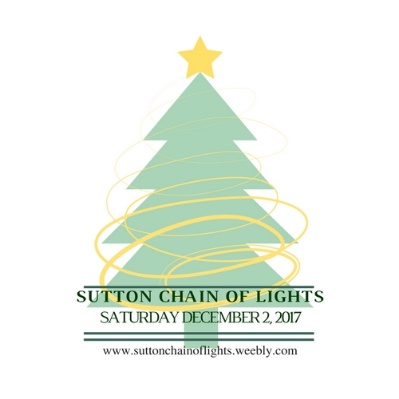 Sponsorship PackagesSaturday December 2nd, 201710am-4pmThank you for your consideration in sponsoring the Sutton Chain of Lights. Your generosity and involvement is greatly appreciated. We are willing to work with you to create the most value for your business through your sponsorship should any of these packages not fit your desires.  Presenting Sponsor: $1500Recognized in brochure with company logo Recognized on all social media platforms and press releasesPresenting Sponsor Logo attached to all Trolley Signs and an individual full trolley sponsor sign Recognition Statement read on ALL trolleysRecognized on Event Information Board at the Trolley Hub with logoTrolley Sponsor: $1000Recognized in brochure Recognized on social media Individual full trolley sponsor sign Recognition statement read onindividual trolleyRecognized on Event Information Board at the Trolley Hub with logoMarketing Sponsor: $500 Recognized in brochure Recognized on social media Recognized on Event Information Board at the Trolley Hub with logoEvent Sponsor: $200Recognized in brochure Recognized on social media Recognized on Event Information Board at the Trolley Hub with logoEvent Supporter: $100Recognized in brochure Recognized on social media Recognized on Event Information Board at the Trolley HubCompany Name: ____________________________________________________________Company Contact: ___________________________________________________________Phone: _____________________	Email: _______________________________________Address: ___________________________________________________________________Sponsorship Level: ____________	Amount Enclosed: ______________________________Checks can be made payable to: Sutton Chain of Lights and mailed to:Sutton Chain of Lights7 Douglas PikeSutton, MA 01590Checks must be received by September 1, 2017 to be printed in the brochureEvent details: www.suttonchainoflights.weebly.com